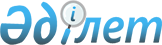 Сырдария ауданы әкімдігінің 2016 жылғы 21 қаңтардағы № 37 "Шарттық негізінде үй-жайлар беру туралы" қаулысының күші жойылды деп тану туралыҚызылорда облысы Сырдария ауданы әкімдігінің 2021 жылғы 14 желтоқсандағы № 362 қаулысы. Қазақстан Республикасының Әділет министрлігінде 2021 жылғы 23 желтоқсанда № 25952 болып тіркелді
      "Құқықтық актілер туралы" Қазақстан Республикасы Заңының 27-бабының 1-тармағына сәйкес Сырдария ауданының әкімдігі ҚАУЛЫ ЕТЕДІ:
      1. Сырдария ауданы әкімдігінің 2016 жылғы 21 қаңтардағы № 37 "Шарттық негізінде үй-жайлар беру туралы" (Нормативтік құқықтық актілерді мемлекеттік тіркеу тізілімінде № 5323 болып тіркелген) қаулысының күші жойылды деп танылсын.
      2. "Сырдария ауданы әкімінің аппараты" коммуналдық мемлекеттік мекемесі осы қаулының Қазақстан Республикасының Әділет министрлігінде мемлекеттік тіркелуін қамтамасыз етсін.
      3. Осы қаулы оның алғашқы ресми жарияланған күнінен кейін күнтізбелік он күн өткен соң қолданысқа енгізіледі.
					© 2012. Қазақстан Республикасы Әділет министрлігінің «Қазақстан Республикасының Заңнама және құқықтық ақпарат институты» ШЖҚ РМК
				
      Сырдария ауданының әкімі 

М. Ергешбаев
